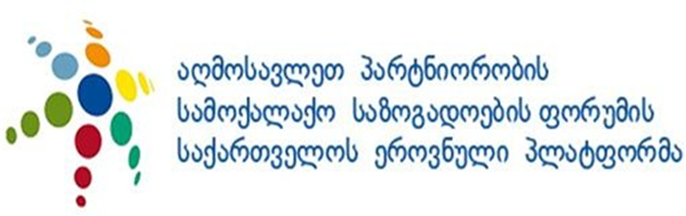 არჩევნებისაქართველოს ხელისუფლება არაერთი გამოწვევის წინაშე დგას. პოლიტიკური ფონი ქვეყანაში საკმაოდ რთულია, რაც გამოხატულია როგორც პოლიტიკური პარტიების ერთმანეთთან დაპირისპირებაში, ისე საზოგადოების პროტესტში, რომელიც გასული ზაფხულის მოვლენების შემდეგ არ ცხრება. არსებული პოლიტიკური პოლარიზაცია ხელს უწყობს ქვეყანაში არასტაბილური გარემოს ჩამოყალიბებას, მაშინ როდესაც მიმდინარე წელი არის ქვეყნისთვის უმნიშვნელოვანესი, მრავალი მიზეზის გამო, მათ შორის მნიშვნელოვანია ის ფაქტი, რომ 2020 წელს უნდა ჩატარდეს არჩევნები. სწორედ საარჩევნო სისტემის ცვლიების საკითხი არის ის უმნიშვნელოვანესი ფაქტორი, რომელმაც გავლენა უნდა მოახდინოს ჩვენი ქვეყნის განვითარებასა და წინსვლაზე. საარჩევნო სისტემასაქართველოში კვლავ განხილვის საგანია საარჩევნო სისტემის ცვლილების საკითხი. დიპლომატიური კორპუსის ინიციატივით მოლაპარაკებების არაერთი რაუნდი გაიმართა სახელისუფლებო პარტიასა და ოპოზიციას შორის, თუმცა საბოლოოოდ ხელშესახები შედეგი ვერ მივიღეთ. კონსულტაციების გამართვა მას შემდეგ დაიგეგმა, რაც პარლამენტმა ჩააგდო კანონპროექტი, რომელიც ითვალისწინებდა 2020 წლისთვის არჩევნების პროპორციული წესით ჩატარებას. „გავრილოვის ღამის“ შემდეგ გამართული საპროტესტო აქციების ერთი ერთ მთავარ მოთხოვნა სწორეს საარჩევნო სისტემის რეფორმა და 2020 წელს არჩევნების პროპორიული სისტემით ჩატარება წარმოადგენდა. მნიშვნელოვანია ის ფაქტი, რომ საარჩევნო სისტემის ცვლილების შესახებ დაპირება მმართველმა პარტიამ, 2019 წლის 20-21 ივნისს განვითარებული მოვლენების შემდეგ მისცა საზოგადოებას. პროპორციული საარჩევნო სისტემასაქართველოში დღეს არსებული საარჩევნო სისტემის შეცვლის მოთხოვნას საზოგადეოება უკვე არაერთი წელია აყენებს დღის წესრიგში, თუმცა ამ  დრომდე ვერ მოხერხდა პროპორციული სისტემის დამკვიდრება. ქვეყანაში დღეს მოქმედი შერეული საარჩევნო სისტემა ვერ უზრუნველყოფს დემოკრატიის მაღალ ხარისხს. არაერთი კვლევით არის დადასტურებული, რომ ჩვენი ქვეყნის მოსახლეობის აბსოლუტური უმრავლესობა მხარს უჭერს პროპორციული საარჩევნო სისტემის შემოღებას.  პროპორციული საარჩევნო სისტემის შესახებ კანონპროექტის ჩავარდნის შემდეგ, ოპოზიციამ მმართველ პარტიას შესთავაზა არსებული საარჩევნო სისტემის მოდიფიცირებული ვარიანტი ე.წ. „გერმანული მოდელი“.  საქართველოს ხელისუფლებასა და ოპოზიციას შორის გამართული მოლაპარაკებები წარუმატებლად დასრულდა. მოლაპარაკებები რამდენიმე რაუნდად გაიმართა. ოპოზიცია სთავაზობდა საარჩევნო რეფორმის სხვადასხვა ფორმებს, თიმცა მმართველმა გუნდა არ მიიღო ოპოზიციის მიერ შეთავაზებული ცვლილების არც ერთი პროექტი. ცხადია პროპორციული საარჩევნო სისტემა უპირატესოებებსა და დღეს არსებული საარჩევნო სისტემის კრიტიკის შესახებ მსჯელობა უფრო ფართო კვლევის საგანია, თუმცა არსებობს ის  თვალსაჩინო უპირატესობები, რომელსაც არჩევნების პროპორციული სისტემით ჩატარება მოგვიტანს. მათ შორის გენდერული ბალანსის შენარჩუნების საკითხი.  ასევე მოხდება ძალების გადანაწილება სხვადასხვა პოლიტიკურ პარტიებს შორის.  არსებული სისტემბით ხდება ძალების კონცენტრაცია ერთ ხელში, არსებობს ავტორიტარიზმისკენ გადახრის საფრთხეები. საქართველოს ეროვნულმა პლატფორმამ არაერთხელ გამოხატა თავისი პოზიცია საარჩევნო სისტემის ცვლიელაბსა და პროპორციული სისტემბით არჩევნების ჩატარების აუცილებლობაზე. დღესაც მივიჩნევთ, რომ 2020 წელს არჩევნების ჩატარება უნდა მოხდეს პროპორციული საარჩევნო სისტემით. 